Piazza Leonardo da Vinci, 29 - 50059 - (FI)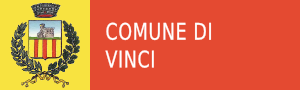 Partita IVA: 01916730482 - Codice Fiscale: 82003210489Tel. 05719331 - Fax 057156388PEC: comune.vinci@postacert.toscana.ithttp://www.comune.vinci.fi.it/	ALLO SPORTELLO UNICO PER L’EDILIZIA - SUE	ALLO SPORTELLO UNICO PER LE ATTIVITA’ PRODUTTIVE - SUAP   sottoscritt  cognome       nome       nat  a       (Prov.   ) il       e residente in Comune di       (Prov.   ) C.a.p.       in       n.       (C.F.       ) - Telefono       - Fax       - e-mail       - PEC       in qualità di:	altro avente titolo (vedi specifiche a pie’ di pagina)  (nel caso di piu’ proprietari/aventi titolo far sottoscrivere l’istanza ed i relativi elaborati allegati a ciascuno di essi, indicandone le generalità nella dichiarazione sostitutiva relativa al titolo posseduto allegata al presente modulo)	legale rappresentante della         (P.I.       ) con sede in Comune di       (Prov.   ) C.a.p.       in       n.       - Telefono       - Fax       - e-mail       - PEC      , la quale e’        oggetto d’interventoC H I E D Eai sensi dell’art. 167, comma 5 e 181, comma 1-quater del D. Lgs. 22/01/2004, n. 42 e consapevole che l’eventuale rilascio e’ subordinato al pagamento della sanzione pecuniaria prevista dall’art. 167 dello stesso D.Lgs, l’Accertamento di Compatibilita’ Paesaggistica per l’avvenuta realizzazione delle seguenti opere (descrizione sommaria dell’intervento):all’immobile posto in Vinci - località      ,       n.      , costituito da      , avente la seguente rappresentazione catastale:	Catasto Terreni - Foglio n.    - particell       ,       sub.      ;	Catasto Fabbricati - Foglio n.    - particell        sub.      ,       sub.      ,       sub.      ,      ,      .Il tutto come evidenziato negli elaborati tecnici allegati alla presente redatti da professionista abilitato.TECNICO INCARICATO:cognome       nome       nat  a       (Prov.   ) il      , iscritto  de          della Provincia di       al n.       e con studio professionale in Comune di       (Prov.   ) C.a.p.       in       n.        (C.F.       ) - Telefono       - Fax       - e-mail       - PEC      D I C H I A R Aai sensi e per gli effetti dell’art. 47, comma 1, del D.P.R. n. 445 del 28/12/2000, consapevole delle sanzioni previste dall’art. 76 del Testo Unico, D.P.R. 28/12/2000 n. 445, e della decadenza dei benefici prevista dall’art. 75 del medesimo T.U. in caso di dichiarazioni false o mendaci, sotto la propria personale responsabilità:che le opere realizzate rientrano nelle seguenti fattispecie assoggettabili ad Accertamento di Compatibilita’ Paesaggistica (barrare la casella che interessa):	a) lavori, realizzati in assenza e/o difformità dall’Autorizzazione Paesaggistica, che non hanno determinato creazione di superfici utili o volumi, ovvero aumento di quelli legittimamente autorizzati;   b) impiego di materiali in difformità dall’Autorizzazione Paesaggistica;  c) lavori comunque configurabili quali interventi di manutenzione ordinaria o straordinaria ai sensi dell’art. 3 del D.P.R. 6 Giugno 2001, n. 380. che la documentazione allegata alla presente rappresenta lo stato attuale del bene interessato, gli elementi di valore paesaggistico presenti e gli impatti sul paesaggio delle trasformazioni realizzate;che le tipologie edilizie ed i materiali utilizzati, anche se diversi da quelli indicati nella eventuale Autorizzazione Paesaggistica, rientrano fra quelli previsti e assentiti dagli strumenti di pianificazione paesaggistica, ove vigenti, o altrimenti, sono giudicati compatibili con il contesto paesaggistico;che l’immobile interessato dalle opere e rappresentato negli elaborati grafici, è nella piena disponibilità del sottoscritto;che l’intervento realizzato non pregiudica i diritti dei terzi e comunque solleva il Comune da ogni responsabilità nei loro confronti;che il presente modello e’ conforme all’originale predisposto dal Comune in distribuzione presso il Servizio Urbanistica e Edilizia privata e pubblicato sul sito internet dello stesso.     , lì      .	Il Richiedente/i	Il Tecnico incaricato	(o altro/i avente/i titolo)	______________________	______________________	( timbro e firma )Per eventuali comunicazioni dal Servizio Urbanistica ed Edilizia Privata, il sottoscritto/i costituisce/ono domicilio presso il Tecnico incaricato, anche al fine di ricevere anticipatamente per via telematica le comunicazioni sul procedimento.	Il Richiedente/i	(o altro/i avente/i titolo)	______________________(firma da apporre davanti all’impiegato oppure allegare fotocopia del documento di riconoscimento in corso di validità)La presente dichiarazione è subordinata alla veridicità delle dichiarazioni, autocertificazioni ed attestazioni prodotte dall’interessato, salvi i poteri di verifica e di controllo delle competenti amministrazioni e le ipotesi di decadenza dai benefici conseguiti ai sensi e per gli effetti di cui al D.P.R. 445/00.INFORMATIVA SUL TRATTAMENTO DEI DATI PERSONALI AI SENSI DEL D.LGS. 196/2003L'Amministrazione Comunale di Vinci informa, ai sensi dell'art. 13 D.Lgs. 196/2003, che:il trattamento dei dati conferiti con dichiarazioni / richieste è finalizzato allo svolgimento delle funzioni istituzionali ed in particolare allo sviluppo del relativo procedimento amministrativo ed alle attività ad esso correlate;il conferimento dei dati è obbligatorio per il corretto sviluppo dell'istruttoria e degli altri adempimenti;il mancato conferimento di alcuni o di tutti i dati richiesti comporta l'interruzione / l'annullamento dei procedimenti amministrativi;in relazione al procedimento ed alle attività correlate, il Comune può comunicare i dati acquisiti con le dichiarazioni / richieste ad altri Enti competenti o a collaboratori esterni;il dichiarante può esercitare i diritti previsti dall'art. 7 del D.Lgs. 196/2003, ovvero la modifica, l'aggiornamento e la cancellazione dei dati;titolare della banca dati è il Comune di Vinci nella persona del Sindaco pro tempore;responsabile del trattamento dei dati è l’Ing. Claudia Peruzzi in qualità di Dirigente del Settore Urbanistica ed Ambiente.TITOLO, INDIVIDUAZIONE ED ANNO DI REALIZZAZIONE DELLE OPERE OGGETTO DI ACCERTAMENTO DI COMPATIBILITA’ PAESAGGISTICA(compilare la presente dichiarazione per ciascun avente titolo)DICHIARAZIONE SOSTITUTIVA DELL’ATTO DI NOTORIETA’sottoscritta da maggiorenne  con capacità di agire (D.P.R. 28 dicembre 2000, n. 445 - art. 47)   sottoscritt  cognome       nome       nat  a       (Prov.   ) il       (C.F.       ) e residente in Comune di       (Prov.   ) C.a.p.       in       n.      , in qualità di       della        ( P.I       ) con sede in Comune di       (Prov.   )  in       n.      , consapevole delle sanzioni penali, nel caso di dichiarazioni non veritiere, di formazione o uso di atti falsi, richiamate dall’art. 76 del D.P.R. 28 dicembre 2000, n. 445D I C H I A R Adi aver titolo a richiedere l’Accertamento di Compatibilità Paesaggistica in quanto:	       oggetto d’intervento;	      della  sopra citata, la quale è        oggetto d’intervento.che  oggetto d’intervento è geometricamente rappresentato come segue:	Catasto Terreni - Foglio n.    - particell       ,       sub.      ,       sub.      ;	Catasto Fabbricati - Foglio n.    - particell        sub.      ,       sub.      ,       sub.      ,      ,      .che le opere oggetto della presente istanza sono state realizzate nell’anno      .Dichiara di essere informato, ai sensi e per gli effetti di cui all’art. 13 del D.Lgs. 196/2003 che i dati personali raccolti saranno trattati, anche con strumenti informatici, esclusivamente nell’ambito del procedimento per il quale la presente dichiarazione viene resa.     , lì      .	Il Dichiarante	________________________(firma da apporre davanti all’impiegato oppure allegare fotocopia del documento di riconoscimento in corso di validità)DIFESA DAGLI INCENDI DEL PATRIMONIO BOSCHIVODICHIARAZIONE SOSTITUTIVA DELL’ATTO DI NOTORIETA’sottoscritta da maggiorenne  con capacità di agire (D.P.R. 28 dicembre 2000, n. 445 - art. 47)   sottoscritt  cognome       nome       nat  a       (Prov.   ) il       (C.F.       ) e residente in Comune di       (Prov.   ) C.a.p.       in       n.      , in qualità di       della        ( P.I       ) con sede in Comune di       (Prov.   )  in       n.      , consapevole delle sanzioni penali, nel caso di dichiarazioni non veritiere, di formazione o uso di atti falsi, richiamate dall’art. 76 del D.P.R. 28 dicembre 2000, n. 445D I C H I A R Aai sensi e per gli effetti della Legge 21/11/2000, n. 353, che a far data dal 01/01/1995:	l’area oggetto d’intervento    ricade    non ricade in zona boscata o pascolo, il cui soprassuolo è stato percorso dal fuoco;	il fabbricato oggetto d’intervento  ricade  non ricade in zona boscata o pascolo, il cui soprassuolo è stato percorso dal fuoco.Dichiara di essere informato, ai sensi e per gli effetti di cui all’art. 13 del D.Lgs. 196/2003 che i dati personali raccolti saranno trattati, anche con strumenti informatici, esclusivamente nell’ambito del procedimento per il quale la presente dichiarazione viene resa.     , lì      .	Il Dichiarante	________________________(firma da apporre davanti all’impiegato oppure allegare fotocopia del documento di riconoscimento in corso di validità)DIRITTI DI SEGRETERIASi allega attestazione di avvenuto pagamento del versamento di €.       per diritti di segreteria.(compilare solo il caso ricorrente)	ALEGITTIMITA’ URBANISTICO-EDILIZIA DELL’IMMOBILE OGGETTO D’INTERVENTOImmobili costruiti ante il	  31/10/1942Immobili costruiti tra il	  31/10/1942 ed il 01/09/1967 *	(* solo per quelli ricadenti all’interno dei centri abitati)   sottoscritt  cognome       nome       nat  a       (Prov.   ) il       (C.F.       ), con studio professionale in Comune di       (Prov.   ) C.a.p.       in       n.      , iscritto  de          della Provincia di       al n.       in qualità di Tecnico incaricato alla definizione dell’istanza di Accertamento di Compatibilità Paesaggistica per le opere realizzate all’immobile posto in Vinci, località      ,       n.      , consapevole delle sanzioni penali, nel caso di dichiarazioni non veritiere, di formazione o uso di atti falsi, richiamate dall’art. 76 del D.P.R. 28 dicembre 2000, n. 445,D I C H I A R Ache la destinazione d’uso dell  unità immobiliar  oggetto dell’istanza è la seguente:categoria funzionale utilizzazione specifica      ;la legittimità dello stato di fatto dell  unità immobiliar  suddett  rappresentato negli elaborati grafici allegati, ad esclusione delle opere oggetto della presente istanza, in quanto:la costruzione dell’immobile di cui  tal  unità immobiliar  è iniziata antecedentemente al      31/10/1942  ovvero      tra il 31/10/1942 ed il 01/09/1967      all’interno      all’esterno dei “centri abitati” così come perimetrati con Deliberazione del C.C. n. 28 del 18/03/1986;successivamente al      31/10/1942      01/09/1967, l  unità immobiliar  suddett :	 stat  oggetto di interventi edilizi;ovvero	 stat  oggetto di interventi edilizi, eccezion fatta per quelli:	realizzati in assenza e/o in difformità dei relativi titoli abilitativi ed oggetto della presente;	realizzati in assenza e/o in difformità dei relativi titoli abilitativi e regolarizzati con i seguenti atti:(indicare negli spazi sottostanti tutti gli atti amministrativi con cui sono state legittimate le opere realizzate sull’immobile quali ad esempio: Licenze/Concessioni/Autorizzazioni Edilizie in sanatoria, Permessi di Costruire in sanatoria, Attestazioni di conformità, Condoni edilizi, Sanzioni pecuniarie, ecc.)     ;     ;     ;     ;	realizzati in conformità ai seguenti titoli abilitativi:(indicare negli spazi sottostanti tutti i titoli abilitativi rilasciati/depositati per l’esecuzione di opere edilizie sull’immobile quali ad esempio: Nullaosta/Licenze/Concessioni/Autorizzazioni Edilizie, Permessi di Costruire, DIA, SCIA, Comunicazioni di attività libere, ecc.)     ;     ;     ;     .     , lì      .	Il Tecnico incaricato	___________________________	(timbro e firma leggibile)(firma da apporre davanti all’impiegato oppure allegare fotocopia del documento di riconoscimento in corso di validità)	BLEGITTIMITA’ URBANISTICO-EDILIZIA DELL’IMMOBILE OGGETTO D’INTERVENTOImmobili costruiti dopo il	  01/09/1967   sottoscritt  cognome       nome       nat  a       (Prov.   ) il       (C.F.       ), con studio professionale in Comune di       (Prov.   ) C.a.p.       in       n.      , iscritto  de          della Provincia di       al n.       in qualità di Tecnico incaricato alla definizione dell’istanza di Accertamento di Compatibilità Paesaggistica per le opere realizzate all’immobile posto in Vinci, località      ,       n.      , consapevole delle sanzioni penali, nel caso di dichiarazioni non veritiere, di formazione o uso di atti falsi, richiamate dall’art. 76 del D.P.R. 28 dicembre 2000, n. 445,D I C H I A R Ache la destinazione d’uso dell  unità immobiliar  oggetto dell’istanza è la seguente:categoria funzionale utilizzazione specifica      ;la legittimità dello stato di fatto dell  unità immobiliar  suddett  rappresentato negli elaborati grafici allegati, ad esclusione delle opere oggetto della presente istanza, in quanto:la costruzione dell’immobile di cui  tal  unità immobiliar  è stata realizzata :	in conformità ai seguenti titoli abilitativi:(indicare negli spazi sottostanti tutti i titoli abilitativi rilasciati per la costruzione dell’immobile quali ad esempio: Nullaosta/Licenze/Concessioni Edilizie, Permessi di Costruire)     ;     ;	in assenza e/o in difformità dei relativi titoli abilitativi e regolarizzata con i seguenti atti:(indicare negli spazi sottostanti tutti gli atti amministrativi con cui sono state legittimate le opere realizzate sull’immobile quali ad esempio: Licenze/Concessioni/Autorizzazioni Edilizie in sanatoria, Permessi di Costruire in sanatoria, Attestazioni di conformità, Condoni edilizi, Sanzioni pecuniarie, ecc.)     ;     ;	in assenza e/o in difformità dei relativi titoli abilitativi ed oggetto della presente.successivamente alla data di costruzione dell’immobile l  unità immobiliar  suddett :	 stat  oggetto di interventi edilizi;	ovvero	 stat  oggetto di interventi edilizi, eccezion fatta per quelli:	realizzati in assenza e/o in difformità dei relativi titoli abilitativi ed oggetto della presente;	realizzati in assenza e/o in difformità dei relativi titoli abilitativi e regolarizzati con i seguenti atti:(indicare negli spazi sottostanti tutti gli atti amministrativi con cui sono state legittimate le opere realizzate sull’immobile quali ad esempio: Licenze/Concessioni/Autorizzazioni Edilizie in sanatoria, Permessi di Costruire in sanatoria, Attestazioni di conformità, Condoni edilizi, Sanzioni pecuniarie, ecc.)     ;     ;	realizzati in conformità ai seguenti titoli abilitativi:(indicare negli spazi sottostanti tutti i titoli abilitativi rilasciati/depositati per l’esecuzione di opere edilizie sull’immobile quali ad esempio: Nullaosta/Licenze/Concessioni/Autorizzazioni Edilizie, Permessi di Costruire, DIA, SCIA, Comunicazioni di attività libere, ecc.)     ;     .     , lì      .	Il Tecnico incaricato	___________________________	(timbro e firma leggibile)(firma da apporre davanti all’impiegato oppure allegare fotocopia del documento di riconoscimento in corso di validità)ELENCO DELLA DOCUMENTAZIONE TECNICA DA ALLEGARE ALL’ISTANZA DI COMPATIBILITA’ PAESAGGISTICA (da produrre in 3 copie)La documentazione non contrassegnata non viene presentata in quanto non necessaria ai fini della valutazione dell’intervento e per la dimostrazione della sua legittimità.Per una corretta definizione dell’intervento si è ritenuto opportuno predisporre anche la seguente documentazione:     .     , lì      .	Il Richiedente/i	Il Tecnico incaricato	(o altro/i avente/i titolo)	______________________	______________________	( timbro e firma )Spazio riservato all’UfficioProtocollo GeneraleSpazio riservato all’UfficioPRATICA N.                 /(timbro)OGGETTO:  ACCERTAMENTO DI COMPATIBILITA’ PAESAGGISTICAIstanza di Accertamento di Compatibilita’ Paesaggistica ai sensi dell’art. 167, comma 5 e  181, comma 1-quater, del D. Lgs. 22/01/2004, n. 42  intervento in assenza di Autorizzazione Paesaggistica  intervento in difformità dall’Autorizzazione Paesaggistica n.       del       (Prat. n.    /    )(marca da bollo)OGGETTO:  ACCERTAMENTO DI COMPATIBILITA’ PAESAGGISTICAIstanza di Accertamento di Compatibilita’ Paesaggistica ai sensi dell’art. 167, comma 5 e  181, comma 1-quater, del D. Lgs. 22/01/2004, n. 42  intervento in assenza di Autorizzazione Paesaggistica  intervento in difformità dall’Autorizzazione Paesaggistica n.       del       (Prat. n.    /    )A) Localizzazione Stralcio della cartografia del Regolamento Urbanistico, con la puntuale individuazione del fabbricato o dell’area d’intervento A) Localizzazione Stralcio dalla mappa catastale con la puntuale individuazione del fabbricato o dell’area d’intervento A) Localizzazione Stralcio aerofotogrammetrico con la puntuale individuazione del fabbricato o dell’area d’intervento A) Localizzazione Stralcio della cartografia del P.I.T. e del P.T.C.P. con la puntuale individuazione del fabbricato o dell’area d’interventoB) Documentazione FotograficaDocumentazione fotografica a colori (formato minimo 100x150 mm.) su idoneo supporto fotografico, che rappresenti da più punti di vista il fabbricato e l’area oggetto dell’intervento, sia dalla quota del terreno sia da altri punti di vista (luoghi di normale accessibilità, strade, percorsi panoramici, ecc.), corredata da idonea planimetria con indicati i punti di ripresaC) RelazioniRelazione tecnica illustrativa dei lavori realizzati, con particolare riferimento ai materiali utilizzati per i paramenti, gli intonaci, le coperture, i serramenti esterni, canali pluviali e discendenti, pavimentazioni esterne, recinzioni, sistemazioni, ecc.C) RelazioniRelazione geologica e geotecnicaC) RelazioniDeterminazione della sanzione pecuniaria prevista dall'articolo 167, comma 5, del D.Lgs 42/04 secondo i criteri stabiliti dall’AmministrazioneD) Elaborati graficiPlanimetria generale dell’area di pertinenza, in scala non inferiore a 1:200, dello stato attuale e preesistente con indicato l’andamento delle coperture degli edifici e degli altri manufatti, le pavimentazioni esterne, le recinzioni, le sistemazioni delle aree verdi e degli elementi di arredo, il rilievo delle alberature esistentiD) Elaborati graficiPiante di ciascun piano dell’opera in scala non inferiore a 1:100, dello stato attuale e preesistente, dettagliatamente quotateD) Elaborati graficiAlmeno una sezione trasversale ed una longitudinale del fabbricato, nella stessa scala delle piante, opportunamente quotate; nel caso di terreno pressoché pianeggiante e costruzione di grande semplicità (copertura piana, tetto a padiglione o a capanna) è sufficiente una sola sezioneD) Elaborati graficiProspetti dello stato attuale e preesistente di tutte le facciate in scala 1:100 o 1:50, con la dettagliata rappresentazione, se esistenti, dei fabbricati confinanti, nonché del profilo dell’intero insediamento, indicando altresì i materiali, i colori e le quote altimetricheD) Elaborati graficiEventuali dettagli rappresentanti in scala idonea (1:50 o 1:20) i principali elementi architettonici, decorativi e strutturaliD) Elaborati graficiSezioni ambientali schematiche in scala 1:200 o 1:500, atte a valutare il rapporto dimensionale (planimetrico ed altimetrico) delle opere realizzate con il contesto circostante l’intervento, rappresentandovi le strutture edilizie esistenti, le opere realizzate, gli assetti vegetazionali e morfologici, con l’indicazione per i terreni ad accentuata acclività degli scavi e dei riportiD) Elaborati graficiStato sovrapposto della planimetria generale, delle piante, dei prospetti, delle sezioni, nonché delle sezioni ambientali schematiche con le consuete colorazioni gialle e rosse